AP European HistoryChapter Reading OutlinesReading is an essential necessity to pass AP Euro. There is absolutely no way to get around this. If you do not do the reading, you will not learn the content, and your test and essay grades will suffer. By doing the chapter readings on your own and outlining/annotating what you read, you will develop your critical reading skills, enhance your vocabulary, and practice independent learning, as well as acquire historical content knowledge. For every chapter of study in The Western Heritage (Kagan, et al), you will submit a chapter outline which includes highlighted vocabulary terms, people, events, and concepts you will need to identify. Below are step-by-step directions and tips to help you complete these assignments. Tips and Advice:The reading is meant to help you, not hurt you. Keep a positive attitude!The textbook is college-level. Therefore, you will run into various word you do not know. Don’t let them defeat you. If you come across a word you don’t recognize, stop reading, grab your dictionary (or open a dictionary app on your phone), and define the word. I recommend writing it on a post-it note and sticking it to the page on the textbook. Chances are, you will run into that word again- possibly on a test! This means you must take the initiative to teach yourself vocabulary.DO NOT wait until the night before it is due to complete your chapter outline. You will drive yourself crazy and deprive yourself of precious sleep. It is much easier to keep up with the reading as it is assigned in smaller chunks than to try to do it all at once. Outlining does not mean to write down and copy practically the entire book. It is a way for you to organize the information you read and write down important main ideas and concepts. If your outlines are too long, you may be doing a lot of extra work that is unnecessary. Don’t worry if you have trouble with outlining in the beginning of the year. Like everything else, practice makes perfect, and you will get better at it as the year progresses. Materials you will need:	a. Highlighter	b. Paper and pen/pencil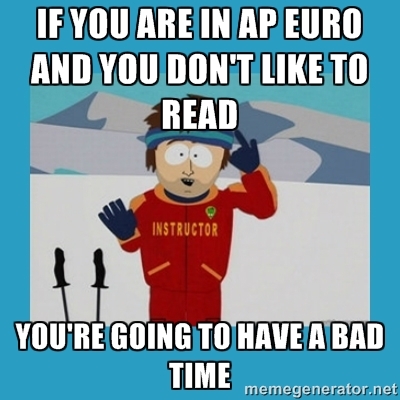 	c. Textbook	d. Dictionary or dictionary appDirections:You will be assigned a section from the text chapter every night. Do the reading when it is assigned, and outline as you read. Outlines must be handwritten. If you have trouble with writing due to an injury, we will make accommodations for you. I will provide you with a list of terms, people, concepts, and events for each chapter, along with a chapter summary and skeleton outline. All the terms on the list (which range from 20-30 per chapter) must be included in your outline. When you write the listed term in your outline HIGHLIGHT it in color, and number it in parenthesis next to it. Define the vocabulary term and explain why it is important. It is not enough to simply blindly copy a definition. You must explain the HISTORICAL SIGNIFICANCE of the concept. If you do not do this, you are wasting your time. For example, why is it an important concept? When did it occur? What caused it? What was the effect? If it is a person, where are they from? When did they live/reign? What is their contribution to European history?Example: (#1)humanism: A liberal arts program of study popularized during the Renaissance. Embraced grammar, rhetoric, poetry, history, philosophy, and politics.The proper way to outline a chapter is to use Roman numerals to number Sections, and then subsections should be numbered using numbers (1,2,3…) or letters (A,B,C…). Under each subsection, use lowercase letters or bullet points to organize main ideas, events, and developments. Chapter outlines must be neat and legible. Please do not cram lines and sections together.You may use your chapter outline notes on any reading quizzes that are given throughout the year.Chapter Outlines are always due on the last day of the chapter study. You will be given the due dates throughout the year.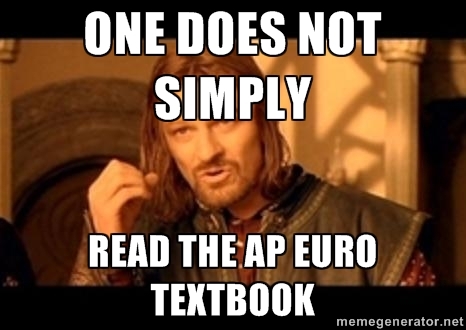 